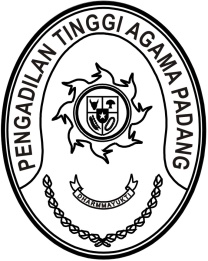 SURAT KETERANGANNomor : W3-A/    /KP.01.2/2/2023Yang bertanda tangan dibawah ini :N a m a	: Drs. Syafri Amrul, M.H.I.N I P	: 195804101987031006Pangkat/Golongan	: Pembina Utama (IV/e)J a b a t a n	: Pelaksana Tugas Ketua Pengadilan Tinggi Agama PadangDengan ini menerangkan bahwa Pegawai Negeri Sipil,N a m a	: Drs. H. Maharnis, S.H., M.H.N I P	: 195606231979031006Pangkat/Golongan	: Pembina Utama (IV/e)J a b a t a n	: Hakim TinggiInstansi	: Pengadilan Tinggi Agama Padangyang tersebut diatas adalah benar Hakim Tinggi di Pengadilan Tinggi Agama Padang yang pada saat ini berdomisili di Anak Air, Kecamatan Koto Tangah Kota Padang.Demikian surat keterangan ini dibuat untuk digunakan sebagaimana mestinya.  Padang, 8 Februari 2023                                                                              Plt. Sekretaris,	Drs. Syafri Amrul, M.H.I.	NIP. 195804101987031006Tembusan:Ketua Pengadilan Tinggi Agama Padang (sebagai laporan).